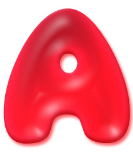 If your child is absent, please email me (mgibbs@csisd.org) to let me know.  A note stating the reason for the absence must be brought to school as soon as possible to avoid an unexcused absence.  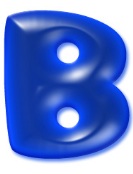 If you would like to send a birthday treat with your child on or near his/her birthday, please feel free to do so.  These treats will be eaten in the afternoon before recess.  Birthdays are recognized during our calendar routine as well.  We will recognize sumr birthdays at the end of the school year.  Please do not send birthday party invitations to be distributed at school unless all children receive an invitation.  I will send home Scholastic book order forms for you and your child to look over every month.  Book clubs offer books at reduced prices.  It's a great way to build your child's home library!  It also helps our school library.Breakfast is served each morning in the cafeteria from 7:30-7:45.  Your child may go directly to the cafeteria if they are eating breakfast, otherwise they will go directly to the gym each morning.  Any student arriving after 7:45 will go directly to the gym.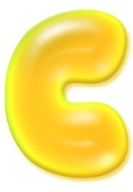 Parent and Teacher conferences are held during the second six weeks.  Watch for information and reply accordingly.  Conferences will be held on October10th.  Additional conferences can be scheduled if the need arises.Communication is important.  Feel free to contact me whenever you have a question, comment, or concern.  You can reach me by phone (979-694-5870), in person, by email (mgibbs@csisd.org), or by note.  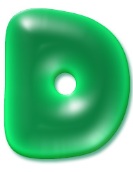 Discipline is simple. We work hard as a class to make the classroom a positive and safe place for all.  Our campus uses Conscious Discipline to help children learn to think through their actions and control their own behavior.  Girls, please remember wear shorts under your dresses.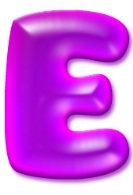 I check email daily.  If you have an email address that you’d like  to be aware of, please let  know. (mgibbs@csisd.org)Please complete and return the ergency card promptly. If your ho or work phone number change, please inform the office and .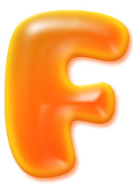 Information about field trips will co ho in the daily folders and will be detailed in the field trip pission slip and monthly newsletter.  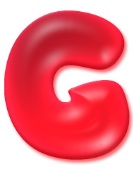 Our class will have a 30 minute gym class every day.  The children are asked to wear athletic shoes every day.  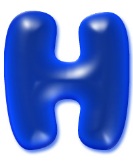 Students will not have “homework” in Kindergarten, but we do ask that you read with your child at least 20 minutes a day. There will also be some websites that we recommend to practice both their reading and math skills.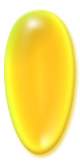  is a goal for students because it builds self-esteem and self-confidence.  Kindergarteners are very capable of doing many things on their own and I encourage them to do as much as they can for themselves in the classroom.  Please work on the following self-help skills at ho with your child:  zipping, tying, dressing, etc.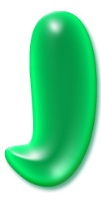 Writing takes place every day in kindergarten.  One way we accomplish this is through writing stories in our journals during writer’s workshop.  Encourage your child to write at ho for a variety or purposes.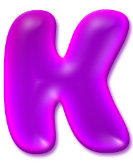 Keep updated by reading the classroom newsletter every month and checking the daily folder every day for other notes and information.You may also sign up to receive class text notifications from me.  Instructions to join my notification group is in your folder.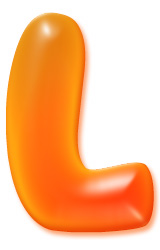 Our class will visit the library once a week.  Our library day is Monday.  Your child will check out a book when we visit the library and return it within the following week.  If your child forgets to return the book, they will not be allowed to check out a new book until it is returned.  Our class eats lunch at 12:03.  If lunch money is sent to school, please send it in the daily folder. You can put money on your child’s account so they do not need to bring money each day.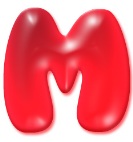 The kindergarten math curriculum provides students with mathematical experiences that help them develop number sense and a positive attitude towards mathematics that will continue throughout their school career and lives.  Many of our math concepts are covered through our daily calendar routine.  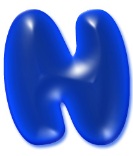 A monthly newsletter will be sent ho at the beginning of each month to keep you inford about what is happening in our class.There will be no school on the following dates: Sept. 5th, Oct. 10-11th, Nov. 23-25th, Dec. 21-Jan.4th, Jan. 16th, Feb. 20th, Mar. 13-17th, Apr. 14th, Apr. 17th,Early release dates are: Dec. 20th, May 25th 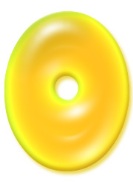 Office Staff Mrs. Roy and Mrs. Huebner are the wonderful secretaries in the office.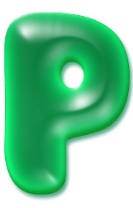 When picking up your child after school, please remain in your car if you are in the drive through lane.  We will help your child with the car door.  If you want to walk in to get your child you may park your car in the front lot and meet your child by the bike racks.  We need to know ahead of time how you are picking your child up so we can make sure they are waiting in the proper area.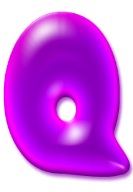 Questions? Please feel free to call, stop in, email, or send a note.mgibbs@csisd.org979-694-5870Visit my website: msgibbsgp.weebly.com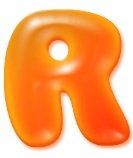 Kindergarten report cards will be sent home at the end of each nine weeks. Kindergarteners have recess outside each day weather permitting.  Please remember to send your child in gym shoes for safe outdoor play.  Also please send water bottles when it is hot.  There is no water fountain outside.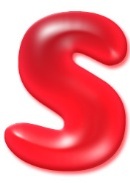 The focus of the kindergarten science curriculum is on developing an awareness of the world in which we live.  Science concepts and skills will be explored utilizing  a literacy based, hands-on approach.The kindergarten social studies curriculum focuses on the students and how they relate to others in their families, classroom, school, and community.  Social Studies concepts and skills will be explored utilizing a literacy based, hands-on approach.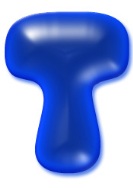 If your child has any changes in their transportation please let  know in writing, by email, or by voice mail.  School will start each morning at 7:45.  Students who arrive after that time will be tardy.  We begin our learning activities promptly each morning so it is important that all students are present and ready when school begins.and 	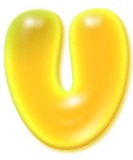 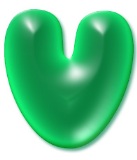 Volunteers and visitors must register in the office and pick up a badge.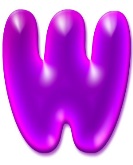 Wet and/or dirty clothes can be uncomfortable.  Please send an extra set of clothing (shirt, pants, socks, underclothes) in a Ziploc baggie marked with your child’s name on the outside of the bag inside your child’s backpack.  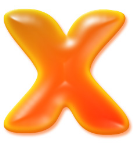 Parents and family members may eXit and enter via the main school entry.  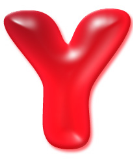 Your ideas…and suggestions are welco!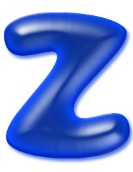 Zzzzzzz - Make sure that your child gets plenty of rest.  Setting and keeping a bedtime is a wonderful gift you can give your child.